Mr. Steven L. Aaron, Lambda (University of Texas at Austin) 1960 [5] 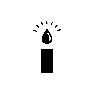 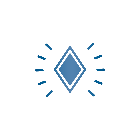 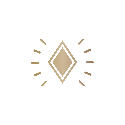 Mr. Barry M. Aarons, Gamma Tau (Arizona State University) 1971 [16] Mr. Richard N. Abrams, CPA, Rho (University of Illinois at Urbana - Champaign) 1963 [12] 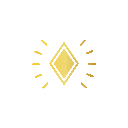 Mr. Alan Abramson, Gamma Beta (California State University - Northridge) 1966 [5] Mr. Brett Acayan, Delta Iota (University of Central Florida) 2020  Mr. Gary Adelman, Beta Epsilon (Michigan State University) 1962  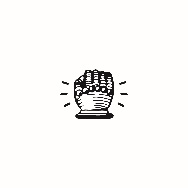 Dr. Judd B. Adelman, Alpha Omega (University of Miami) 1992 [4] Mr. Leonard J. Adler, Theta (University of Pennsylvania) 1975 [11] Mr. Robert M. Adler, CPC, Beta Eta (Bowling Green State University) 1970 [4] 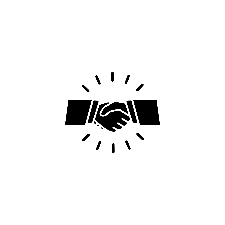 Ms. Shrey Agarwal, Lambda (Case Western Reserve University) 2019  Mr. Ronald Ager, Alpha Omega (University of Miami) 1948 [2] Mr. Mark A. Agostino, Beta Alpha Chi (York College of Pennsylvania) 1992 [3] Mr. Robert P. Alongi, Beta Xi (Brooklyn College) 1992 [3] Mr. Joshua M. Alpert, Rho (University of Illinois at Urbana - Champaign) 1997 [3] Alpha Delta Pi Sorority Alpha Omicron Building Corporation Mr. Steven D. Altmann, Psi (University of Alabama) 1989 [7] Mr. Bryan Amador, Gamma Nu (California State University - Los Angeles) 2018 [3] Mr. Christopher P Amido, Gamma Mu (University of Memphis) 2012  Mr. Vincent A. Ammirato, Esq., Beta Pi (California State University - Long Beach) 1968 [2] Honorable Eric G. Andell, Alpha Omicron (University of Arizona) 1968 Ms. Libby Anderson [10] Mr. Marc L. Andres, Alpha Rho (University of California - Los Angeles) 1982 [6] Andrew D. Friedland Memorial [6] Mr. Michael R. Appel, Alpha Omicron (The Ohio State University) 1959  Ms. Rose Appel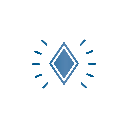 Mr. Edward A. Applbaum, Alpha Rho (University of California - Los Angeles) 1965 [8] 
Mr. Giorgio N. Arcamone, Zeta Theta (Western Connecticut State University) 2013 [3] Arie & Ida Crown Memorial Mr. Daniel J Arnstein, Omicron (Syracuse University) 2012 [2] Mr. Taal M. Ashmann, Beta Epsilon (Michigan State University) 1999 [2] Mr. Andrew F. Ashwal, Beta Zeta Epsilon (University of Maryland - College Park) 2001 Mr. David J Auerbach, Kappa (Cornell University) 2007 Mr. Peter M. Auteri, Delta Pi (Fairleigh Dickinson University - Metropolitan) 1973 [27] Mr. Howard D. Bader, Gamma Kappa (Adelphi University) 1970 Mr. Alex J Bahary, Epsilon Theta (University of Delaware) 2014 [5] Mr. Derrell Keith Bailey, Mu (University of Georgia) 1979 [2] Mr. Robert Baime, Mu (University of Chicago) 1960 [11] Mr. J. Andrew Baker, Eta Beta (Oklahoma State University) 1998  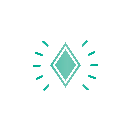 Mr. Jeffrey J. Bakker, Delta Lambda (Monmouth College) 1990 [15] Dr. Gene A. Balis, Alpha Tau (Franklin & Marshall College) 1963 Mr. Edward Balk, Alpha Xi (Washington University - St.Louis) 1950 [2] Mr. Kenneth Ballan [3] Mr. Bruce H. Balonick, Esq., Iota (University of Denver) 1970  Mr. Patrick Balsam, Lambda (Case Western Reserve University) 2019 [2] Mr. Lawrence S. Banks, Psi (University of Alabama) 1990  Mr. David A. Barcus, Alpha Gamma (Vanderbilt University) 1985 Dr. Ralph M. Bard, JD, Xi (Georgia Institute of Technology) 1972 [5] Mr. Charles H Baren, Alpha Rho (University of California - Los Angeles) 1984 [10] Mr. Houston Barenholtz, Alpha Zeta (University of Florida) 2022 [2] Mr. and Mrs. Kyle and Nancy Barich Mr. Neil H. Baron, Beta Gamma (Indiana University Bloomington) 1987 Mr. Richard A. Barron, Xi (Massachusetts Institute of Technology) 197 [13] Mr. Quentin Bartram, Delta Lambda (Monmouth College) 2022 Mr. Casey Bash, Gamma Xi (University of California - Santa Barbara) 2020  Mr. Michael A. Bassik, Theta (University of Pennsylvania) 2001 [3] Mr. Mark W. Battaglino, PHR, Zeta Tau (Seton Hall University) 1988 [16] Mr. Myles K. Beck, Omega (University of Missouri) 1967 Mr. Matthew Becker, Zeta Theta (Western Connecticut State University) 2019 Mr. Bruce J. Beeber, Alpha Gamma (Vanderbilt University) 1970 [4] Mr. Laitin W. Beechum, Gamma Mu (University of Memphis) 2015 [5] Mr. Bradford Davis Beldon [2]Mr. Neal Ira Bellet, Epsilon (University of Maryland - College Park) 1981 [4] Mr. Howard Benditzson, Beta Gamma (Indiana University Bloomington) 1957  Mr. Fred Benson, Pi (University of Wisconsin - Madison) 1969 [5] Mr. Elliott & Rhona Berber Mr. Robert Berber 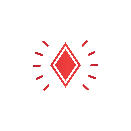 Mr. Alfred (Al) K. Berg, Omicron (Syracuse University) 1973 [4] Mr. Martin Berg, Alpha Eta (University of California - Berkeley) 1971  Mr. John Bergacs, III, Delta Pi (Fairleigh Dickinson University - Metropolitan) 1973 [11] Mr. Adam S Berger, Beta Gamma (Indiana University Bloomington) 2006 Mr. Jerry and Rochelle Berger Mr. David Bergman, Theta (University of Pennsylvania) 1948 [2] Mr. Arthur Richard Beringer, Psi (University of Alabama) 1966 Mr. Kenneth Bernard Beringer, Psi (University of Alabama) 1970  Mr. Peter Marshall Berk, Alpha (The George Washington University) 1987 [6] Mr. Norman Berkman, Omicron (Syracuse University) 1957 [9] Mr. Dane Berkowitz, Alpha Psi (Pennsylvania State University) 2014 [5] Mr. Adam Berman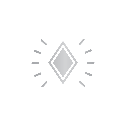 Mr. Adam Marc Berman, Alpha Zeta (University of Florida) 2000 [5]Mr. Bradley H. Berman, CPA, Beta Gamma (Indiana University Bloomington) 1980 [4] Mr. Irwin M. Berman, Psi (University of Alabama) 1982 Ms. Randi Berman Mr. Charles S. Berney, Zeta (University of Pittsburgh) 1954 [2] Mr. William J. Bernfeld, Alpha Rho (University of California - Los Angeles) 1975 Mr. Arthur S. Bernstein, Sigma (Tulane University) 1972 [2] Mr. Donald H. Bernstein, Rho (University of Illinois at Urbana - Champaign) 1960 [36] Mr. Eric Nathan Bernstein, Psi (University of Alabama) 2003 Mr. Jeffrey T. Bernstein, Theta (University of Pennsylvania) 1990  Mr. Randall S. Bernstein, O.D., Beta Gamma (Indiana University Bloomington) 1973 Mr. Scott Brian Bernstein, Alpha Omicron (University of Arizona) 1991 Bernstein Family Foundation [5] Mr. Gary L. Berz, Iota (University of Denver) 1970 [2] Ms. Erin Bestreich Ms. Alisa Bialor Mr. Grant H Bickwit, Mu (University of Georgia) 2013 [2] Biff Ruttenberg Foundation [14] Mr. Harold B. Blach, Jr., Psi (University of Alabama) 1955 Mr. Alvin M Blake, Alpha Omega (University of Miami) 1964 [3] Mr. Kevin S. Blate, Psi (University of Alabama) 1998 Mr. Peter Bloch, Alpha (City College of New York) [2] Mr. Joseph R Blockman, Gamma Mu (University of Memphis) 2006  Mr. Bertram Alan Bloomston, Pi (University of Alabama) 1960 [2] Dr. Ronald J. Blumenfeld, Psi (University of Illinois at Urbana - Champaign) 1959 [2] Mr. Douglas A. Bodner, Xi (Georgia Institute of Technology) 1987 [28] Mr. Barry Bolotin Mr. Laurence Bolotin, Alpha Zeta (University of Florida) 2001 [13] Mr. Edward N. Borenstein, Gamma Phi (Hofstra University) 1980  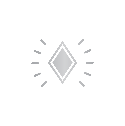 Mr. Harvey Borkin, Alpha Kappa (University of Wisconsin - Madison) 1966 [2] Ms. Lenore Boyarin Mr. Marc Matthew Brafman, Psi (University of Alabama) 1999 [2] Mr. Joshua Breckenridge, Lambda (Case Western Reserve University) 2021 Mr. Robert Bregman, Jr., Alpha Rho (University of California - Los Angeles) 1953 [10] Mr. Michael E. Bresler, Rho (University of Illinois at Urbana - Champaign) 1984 [2] Mr. Brett M. Bressler, Sigma (Tulane University) 1986 [11] Mr. Barry Bricken, Beta Zeta (University of Maryland - College Park) 1965 Mr. Corey S Brill, Gamma (New York University) 2010 [4] Mr. Bryan A Brodniak, Delta Eta (Lynn University) 2011 [4] Mr. Kulan D Brown, Beta Alpha Chi (York College of Pennsylvania) 2006 Mr. Milton L. Brown, Psi (University of Alabama) 1954 [2] Mr. Shaun Brown, Alpha Omicron (University of Arizona) 2021 Mr. Spencer Brown, (Northern Arizona University) 2020 [2] Dr. Stanley L. Brown, Phi (University of Vermont) 1951 [3] Mr. Travis M. Brown, Psi (University of Alabama) 1999 Mr. Marcus Lazar Bruchis, Psi (University of Alabama) 1981  Mr. Ryan A Bruns, Alpha Rho (University of California - Los Angeles) 2014  Ms. Ellen Burach Mr. Robert Bustamante, Gamma Nu (California State University - Los Angeles) 1968  Mr. Ronald L Butler, Jr., Beta Alpha Chi (York College of Pennsylvania) 2009 [4] Mr. Geoffrey Cahr, Delta Omicron (University of Tampa) 2019 Mr. Ben Callanan, Alpha Tau (Franklin & Marshall College) 2019  Mr. David Callif, Nu (The Ohio State University) 1972 [4] Ms. Andree Canter Mr. Seymour Canter, Alpha Delta (University of Southern California) 1956  Mr. Andrew Jay Caplan, Alpha Xi (Washington University - St.Louis) 1991 [3] Mr. Al Carfora, Beta Xi (Baruch College) 1970 [2] Mr. James S. Carlin, CPA, Alpha Rho (University of California - Los Angeles) 1980 Mr. Jerome D. Carr, Epsilon (University of Maryland - College Park) 1973 [15] Mr. Gray Casco, Gamma Chi (University of South Florida) 2019 Mr. Jeffrey A. Chaitoff, Alpha Phi (Miami University) 1970 [5] Mr. Rohan Chandrasekhar, Lambda (Case Western Reserve University) 2020 Mr. Max W Chang, Gamma Mu (University of Memphis) 2015 [3] Dr. John R Charney, Alpha Eta (University of California - Berkeley) 1969 [2] Mr. Michael Charney, Delta (Columbia University) 1962  Mr. Irving M. Chase, Esq. , Alpha Rho (University of California - Los Angeles) 1974 [35] 
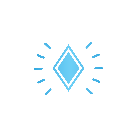 Mr. David F. Chavenson, Iota (Dickinson College) 1973 [9] Mr. Kyle Cherry, Eta Mu (California Polytechnic State University) 2019  Ms. Christine Hall Chiacchia Mr. Jack Chimenti, Lambda (Case Western Reserve University) 2020 Mr. Jake Chotiner, Lambda (Case Western Reserve University) 2020 Mr. Joseph Thomas Matthew Ciraco, Jr., Beta Xi (Brooklyn College) 1998 [4] Mr. Steven M. Clein, Zeta Alpha (Florida State University) 1991 [4] Mr. Tucker Click, Lambda (Case Western Reserve University) 2020  Mr. Jason A. Cofar, Psi (University of Alabama) 1998 Mr. Adam Jacob Cohen, Omega (University of Missouri) 2020 [2] Mr. Adam L. Cohen, Rho (University of Illinois at Urbana - Champaign) 2001 [6] Mr. Andrew B. Cohen, Gamma Psi (Northeastern University) 1986 Mr. David J Cohen, Epsilon Mu (University of Kansas) 2011 [3] Mr. Jason E. Cohen, Beta Xi (Brooklyn College) 1999 Mr. & Mrs. Andy Cohen Dr. Mark Phillip Cohen, Psi (University of Alabama) 1967 Mr. Nathan A Cohen, Beta Alpha Theta (University of Colorado Boulder) 2007 [12] Mr. Russell J. Cohen, Alpha Omega (University of Miami) 1992 [14] Mr. Walter N. Cohen, Alpha Pi (The University of North Carolina at Chapel Hill) 1972 [29] Mr. Benjamin M Cohn, Alpha Kappa (University of Wisconsin - Madison) 2013  Dr. Edward M Cohn, Alpha (City College of New York) 1968 [2] Dr. Kenneth Cohn, Gamma (New York University) 1964  Mr. Charles Benjamin Collat, Psi (University of Alabama) 1990 [2] Mr. Richard Colman, Alpha Delta (University of Southern California) 1968  Mr. Jason J. Colombini, Eta Mu (California Polytechnic State University) 2014 [6] Mr. Jonathan David Colon, Delta Eta (Lynn University) 2010 [2] Mr. Sean P. Conklin, Eta Iota (State University of New York - Plattsburgh) 2014 [6] Mr. Michael E. Cook, Zeta Lambda (Stephen F. Austin State University) 1993 [4] Mr. John Cotter, Delta Lambda (Monmouth College) 2019  Mr. David J. Coyne, Kappa (Cornell University) 1990  Mr. Jeremy M. Cramer, Gamma Beta (California State University - Northridge) 2001 [12] Mr. Joseph P Cremona, Delta Pi (Fairleigh Dickinson University - Metropolitan) 2013 [4] Mr. Brian K. Crosby, Epsilon Chi (University of California - Davis) 1992 Mr. Matthew Cusson, Gamma Tau (Arizona State University) 2021  Mr. James Dalcourt, Zeta Tau (Seton Hall University) 1983  Mr. Michael D. Damsky, Nu (The Ohio State University) 1955 [2] Mr. Gerald Darver, Sigma (Tulane University) 1966 Mr. Reuben Seth Davidsohn, Psi (University of Alabama) 1995 [9] Dr. Harold A. Davidson, Alpha Delta (University of Southern California) 1965 Mr. Steven J. Davidson, Gamma Phi (Hofstra University) 1984 [14] Mr. Colt Blackson Davis, Eta Rho (Florida International University) 2020  Mr. Lee H. Davis, Alpha Omicron (University of Arizona) 1969 [2] Mr. Madison Enlow Davis, Iota (University of Denver) 2019   Mr. Sinai Davis [2] Mr. Richard S Davison, Omicron (Syracuse University) 1949 [2] Mr. Erik J Dawson, Mu (Boston University) 2006 [4] Mr. Philip B. De Vries, Jr., Alpha Xi (Washington University - St.Louis) 1967  Ms. Phyllis DeChristino Ms. Jamie Decker Mr. Nicholas N. Del Greco, Rho Iota (University of Rhode Island) 2014 [5] Dr. Joseph John Delmonico, Beta Delta (Rutgers State University of New Jersey) 1982 [5] Ms. Marie Demeo Mr. Eddie Demera, Beta Xi (Brooklyn College) 2018  Mr. Frederick B. Denitz, Alpha Rho (University of California - Los Angeles) 1979   Mr. William John Dennis, Jr., Alpha (University of Rochester) 1974 [27] Mr. Miles S. Denson, Psi (University of Alabama) 1984 [2] Mr. Henry Matt Derin, Alpha Delta (University of Southern California) 2008  Mr. Rudy Desir, Beta Xi (Brooklyn College) 2011  Mr. Fred Diamond, Alpha Zeta (University of Florida) 1952 [44] Mr. Harrison B Diamond, Psi (University of Alabama) 2008 [2] Mr. Jonathan Dickerman, Beta Psi (American University) 2021 Mr. Stephen J. Dienstfrey, Beta Pi (California State University - Long Beach) 1965 [9] Mr. Luke Dimuzio, Lambda (Case Western Reserve University) 2019  Mr. Alex Dixon, Gamma Xi (University of California - Santa Barbara) 2019  Mr. Adam Doynow, Gamma (New York University) 2020  Mr. James B. Drotman, Zeta Lambda (Stephen F. Austin State University) 1993 [26] Mr. Cory Drucker, Delta Eta (Lynn University) 2014 [3] Mr. Eli Jacob Dryer, Omega (University of Missouri) 2020  Mr. James S. Duberstein, Nu (The Ohio State University) 1958  Mr. Ross Dubow, Delta Eta (Lynn University) 2016 [5] Mr. Dennis Duitch, Alpha Kappa (University of Wisconsin - Madison) 1966  Mr. Justin M Dulin, Gamma Mu (University of Memphis) 2011  Mr. Benjamin Durning, Lambda (Case Western Reserve University) 2021  Mr. Daniel P Easton, Kappa Phi (Alfred University) 1976 [8] Mr. Michael F Easton, Alpha Alpha (Purdue University) 2012  Mr. Mark Eberle Mr. Maurice Edwards, Alpha Pi (The University of North Carolina at Chapel Hill) 1940 Mr. Yancy D. Edwards, Alpha Tau (Franklin & Marshall College) 1982 [3] Mr. James M. Ehrlich, Iota (University of Denver) 1977 [14] Mr. Steven Ehrlich, Iota (University of Denver) 1970 [22] Mr. Aaron B Eisenberg, Beta Alpha Theta (University of Colorado Boulder) 2008 [4] Mr. Jeffrey A. Eiserman, Alpha Kappa (University of Wisconsin - Madison) 1989 [4] Mr. Tal Eitan, Lambda (Case Western Reserve University) 2014  Mr. Stuart Eizenstat, Alpha Pi (The University of North Carolina at Chapel Hill) 1964 Mr. Jared Ellis, Alpha Nu (Muhlenberg College) 2021 Mr. Keith Ellis, 2015  Mr. Tyler Emery, Beta Lambda (San Diego State University) 2020 Mr. Peter K. Engel, CPA, Alpha Epsilon (Washington and Lee University) 1979 [3] Mr. Glenn H Engelberg, Alpha Kappa (University of Wisconsin - Madison) 2007 Dr. Branden M. Engorn, Beta Zeta Epsilon (University of Maryland - College Park) 2004 [14] 
Mr. Joel Mark Epstein, Sigma (Tulane University) 1987 [6] Mr. Lance Etzin Mr. Harold R Evensky, Kappa (Cornell University) 1964 [2] Mr. Julian E. Falk, Alpha Psi (Pennsylvania State University) 1957 [2] Greenberg Family Mr. Michael W Fang, Gamma Lambda (University of Hartford) 2010 [3] Mr. Scott M. Farkas, Esq., Alpha Delta (University of Southern California) 1994  Ms. Patsy Faulkner Mrs. Susan Faust Mr. James C. Fedalen, Alpha Eta (University of California - Berkeley) 1976 Dr. Steven R. Federman, Sigma (Polytechnic Institute of New York University) 1971 [20] Mr. Leslie Fein, Sigma (Tulane University) 1968 [5] Mr. Alan Fell, Alpha Tau (Franklin & Marshall College) 1970  Rabbi Mendy Fellig Mr. Richard Fellman, Alpha Theta (University of Nebraska - Lincoln) 1957  Mr. Sidney B. Felsen, Alpha Delta (University of Southern California) 1950 [2] Mr. Andrew J. Feltman, Xi (Massachusetts Institute of Technology) 1990 [4] Dr. Richard D. Ferkel, Alpha Rho (University of California - Los Angeles) 1973 [5] Mr. Saul A. Fern, Pi (Boston University) 1954 [34] Mr. Joseph Ferrante, Gamma Chi (University of South Florida) 2018 [3] Mr. Michael Ferrari, Lambda (Case Western Reserve University) 2021 Fidelity Charitable Gift Fund [11] Mr. Roy E. Filkoff, CPA, Alpha Tau (Franklin & Marshall College) 1984 Mr. Tom Fineman, Alpha Rho (University of California - Los Angeles) 1967  Mr. David H. Fink, Iota (Union College) 1956  Mr. Russell S. Fink, Beta Psi (American University) 1989 [4] Mr. Gary Finkel, Alpha Rho (University of California - Los Angeles) 1966  Mr. Alvin Richard Finkelstein, Kappa (Cornell University) 1953 [3] Mr. Jacob Finkelstein, (Yeshiva University) 2021  Mr. Randall S. Firestone, Alpha Rho (University of California - Los Angeles) 1975  Mr. Jeffrey D. FirstDr. Robert E. Fischell, Alpha Upsilon (Duke University) 1951  Mr. Carey M. Fischer, Sigma (Tulane University) 1972 Mr. Edward M. Fischer, Sigma (Polytechnic Institute of New York University) 1956 [15] Mr. Steven G. Fischer, Theta (University of Pennsylvania) 1966 [15] Mr. Thomas Fischkelta, Beta Delta (Rutgers State University of New Jersey) 2020  Mr. Adam Fishbein, Beta Psi (American University) 2019 Mr. Adam David Fisher, Lambda (Case Western Reserve University) 2021   Mr. Donald C Fisher, Beta Gamma (Indiana University Bloomington) 1954 [6] Mr. Kevin Raymond Fisher, Psi (University of Alabama) 1994 [2] Dr. Mark L Fisher, Alpha Tau (Franklin & Marshall College) 1962 [6] Mr. E. Mark Fishman, Alpha Rho (University of California - Los Angeles) 1979  Mr. Irwin S. Fishman, Theta (University of Colorado Boulder) 1957 [2] Mr. Thomas Fisk, Delta (Columbia University) 2022 Mr. Larry Flax, Alpha Mu (University of Washington) 1964 Mr. Leslie H. Flowers, Mu (University of Georgia) 1994 Mr. Anthony K. C. Fong, Esq., Epsilon Gamma (University at Albany) 2011 Ms. Barbara Forman Mr. Jeremy M Forman, Beta Alpha Theta (University of Colorado Boulder) 2015 Sklare Family Foundation [6] Mr. Nathan D Fox, Beta Alpha Theta (University of Colorado Boulder) 2009 [8] Mr. Paul Franco, Psi (University of Alabama) 1988  Colonel Samuel D. Franco, USA Retired, Beta Tau (Widener University) 1977  Mr. Stanley P. Frank, Alpha Gamma (Vanderbilt University) 1958 [7] Mr. Robert Scott Frankel [3] Mr. James A. Frankenfield, Beta Zeta (Philadelphia College of Textiles & Science) 1969  Mr. Keith E. Frankl, Iota (University of Denver) 1979 [2] Mr. Jared Frantz, Delta Eta (Lynn University) 2017 [2] Zeta Beta Tau Fraternity [8] Mr. Elliott D. Fredland, Iota Phi Alpha (Washington & Jefferson College) 1960 [2] Mr. David I. Freed, Tau (University of California - Berkeley) 1964 [3] Mr. Jeffery E. Freed, Alpha Omicron (University of Arizona) 1991 Mr. Calvin A. Freedman, Alpha Beta (Temple University) 1961 [10] Mr. Joshua Matthew Fremit, Beta Alpha Theta (University of Colorado Boulder) 2020  Mr. Melvin Fremit [2] Mr. Harvey J. Fried, Alpha Kappa (University of Wisconsin - Madison) 1948  Mr. Jonathan D. Frieden, Esq., Phi Epsilon (University of Virginia) 1994 [4] Mr. Thomas H Friedlander, Omicron (Syracuse University) 1957   Mr. Bruce D Friedman, Mu (Boston University) 1956  Mr. Bruce H. Friedman, Nu (The Ohio State University) 1987  Mr. Darren M. Friedman, Rho (University of Illinois at Urbana - Champaign) 1990 [2] Mr. Eugene A. Friedman, Esq., Beta Zeta (University of Maryland - College Park) 1961  Mr. Jordan M. Friedman, Psi (University of Alabama) 1999 [2] Mr. Kenneth G. Friedman, Alpha Nu (Muhlenberg College) 1957  Mr. William Friedman, Alpha Nu (University of Tennessee - Knoxville) 1952 [2] Mr. Kenneth A. Friednash, Iota (University of Denver) 1978  Mr. Jacob Frisch, Lambda (Case Western Reserve University) 2020  Mr. Jonas Martin Frost, III, Omega (University of Missouri) 1964 [5]  Mr. Landon Fruhauf, Epsilon Mu (University of Kansas) 2017  Mr. Louis L. Gadless, Beta Lambda (San Diego State University) 1965 [35] Mr. Todd A. Gagliano, Beta Alpha Chi (York College of Pennsylvania) 1995 [5] Mr. Thomas Alexander Gallagher, Lambda (Case Western Reserve University) 2021  Mr. Bernard R. Gans, Esq., Gamma Xi (University of California - Santa Barbara) 1970 [5] Mr. Barry L. Garfinkle, Eta (University of Michigan) 2001 [4] Ms. Kathie GarlandMr. Sherman Geeser, Pi (University of Alabama) 1955 [22] Mr. Robert D. Gelman, Alpha Nu (Muhlenberg College) 1983 [3] Dr. Jeffrey Steven Genecov, Lambda (University of Texas at Austin) 1981 [4] Mr. Eugene Genson, Alpha Rho (University of California - Los Angeles) 1964 [4] Mr. Barry Seth Gersten, Alpha Xi (Washington University - St.Louis) 1985 [3] Mr. Gary Brent Gertler, Esq., Alpha Rho (University of California - Los Angeles) 1981  Mr. Carl S. Gewirz, Theta (University of Pennsylvania) 1953 Mr. Brad Howard Gibbons, Alpha Omega (University of Miami) 1988  Mr. Juan A. Gilces Coronel, Eta Rho (Florida International University) 2016 [3] Mr. Robert A Gildea, III, Beta Alpha Chi (York College of Pennsylvania) 2006 [4] Mr. John E. Gilger, Iota (University of Denver) 1990 Mr. Stephen A. Gingold, Epsilon Beta (University of California - San Diego) 1987 [5] 
Mr. Zach Gingold, Beta Gamma (Indiana University Bloomington) 2017  Mr. Aurelio D. Giordano, Beta Xi (Brooklyn College) 2002 [3] Mr. Aaron Girson [3] Mr. Paul A. Gitman, Alpha (Columbia University) 1962 [2] Mr. Joel Glass, Alpha Kappa (University of Wisconsin - Madison) 1967 [18] Mr. Rodney B. Glassman, Kappa (Cornell University) 2000  Mr. Howard R. Glicken, Iota (University of Denver) 1973  Mr. Shel W. Glina, Alpha Delta (University of Southern California) 1964  Mr. Norman Glosserman, Sigma (Tulane University) 1959  Mr. William Gofen, Alpha Kappa (University of Wisconsin - Madison) 1952 [2] Mr. Bradley S. Gold, Alpha Zeta (University of Florida) 2002 Mr. Steven E. Gold, Alpha Omega (University of Miami) 2000 [7] Mr. Brandon M. Goldberg, Delta Iota (University of Central Florida) 2011 [4] Mr. Frederick Goldberg, Alpha Delta (University of Southern California) 1956  Mr. Jonah D. Goldberg, Psi (University of Alabama) 1998  Mr. Larry Michael Goldberg, Alpha Zeta (University of Florida) 1980 [3] Mr. Steven H. Goldberg, Alpha Omicron (University of Arizona) 1993  Dr. Todd M. Goldberg, Sigma (Tulane University) 1985 [4] Mr. Barry L. Goldblatt, Alpha Delta (University of Southern California) 1967 [3] Mr. Howie S. Golden, Alpha Omicron (University of Arizona) 1993  Mr. Jamie R Goldenberg, Epsilon Mu (University of Kansas) 2014  Mr. Steve GoldfineMr. Bruce Goldhagen, Gamma Psi (Northeastern University) 1976 [8] Dr. Marshall D. Goldin, Psi (University of Illinois at Urbana - Champaign) 1961 Mr. Alan L. Goldman, Gamma (New York University) 1957 [3] Ms. Beth GoldmanMr. Ethan Goldman, Theta (University of Pennsylvania) 1978 [13] Mr. Heath B. Goldman, Alpha Omicron (University of Arizona) 1992  Mr. Richard E. Goldman, Beta Delta (Rutgers State University of New Jersey) 1972 [2] Mr. Yaron P. Goldman, Psi (University of Alabama) 1996 [4] Mr. Neal E. Goldrich, Gamma Phi (Hofstra University) 1977 [11] Mr. Irwin D. Goldring, Alpha Rho (University of California - Los Angeles) 1953 [12] Mr. Lee M. Goldring, Alpha Rho (University of California - Los Angeles) 1986  Mr. Christopher Paul Goldsmith, Alpha Epsilon (Washington and Lee University) 1977 [2] Mr. Walter B. Goldsmith, Theta (University of Pennsylvania) 1955  Mr. Chet Goldstein, Psi (University of Alabama) 1986  Mr. Robert S. Goldstein, Sigma (Tulane University) 1977 [2] Mr. Russell S. Goldstein, Delta Psi (Stony Brook University) 1996 Mr. Edward M. Goldston, Alpha Psi (Pennsylvania State University) 1957 [8] Mr. Raul Gonzalez, Jr., Gamma Nu (California State University - Los Angeles) 1991 Mr. Casey Goodman, Lambda (Case Western Reserve University) 2021  Mr. Daniel M. Goodman, Iota (University of Denver) 2007 [9] Mr. Robert S. Goodman Mr. Brett A. Gordon, Mu (Boston University) 1990 [15] Mr. Robert P. Gordon, Esq., Alpha Beta (University of California - Los Angeles) 1956 [4] Mr. Jake Gottenberg, Psi (University of Alabama) 2018 Mr. Paul D. Gottfried, Gamma Chi (University of South Florida) 1990 [5] Mr. Jeffrey H. Gottlieb, Alpha (The George Washington University) 1988 Mr. Harry R. Gould, Alpha Rho (University of California - Los Angeles) 1981  Mr. Daniel A Graber, Delta Psi (Stony Brook University) 2011  Mr. Warren H. Grant, Theta (University of Pennsylvania) 1976 [11] Mr. Bowman Gray [2] Mr. Jonathan T Gray, Beta Kappa (University of Arkansas-Little Rock) 2006 [2] Mr. Joseph Green, Beta Alpha (University of Colorado Boulder) 1958 [5] Mr. Matthew P. Green, Mu (University of Georgia) 1977 Mr. Reid B. Greenberg, Alpha Omicron (University of Arizona) 1987  Dr. Richard A. Greene, Sigma (Tulane University) 1957 [2] Mr. Stanley Greenfield, Beta Phi (University of Pittsburgh) 1955  Mr. John A. Greenhall, Esq., Alpha Tau (Franklin & Marshall College) 1984 [2] Mr. Mike Greenwald, Alpha Zeta (University of Florida) 2020 Mr. James E. Greer, Jr., Beta Pi (California State University - Long Beach) 1964 [2] Mr. Mark Alan Grishman, Psi (University of Alabama) 1996 Mr. Jay Howard Grodin, Alpha Delta (University of Southern California) 1966 [4]  Mr. Kenneth Alan Grodner, Psi (University of Alabama) 1981 [11] Mr. Michael A Grodner, Psi (University of Alabama) 2011 [2] Dr. Cy Gruberg, Beta Mu (Rider University) 1948 [10] Mr. Ronald J. Grueskin, Gamma (Northwestern University) 1957 [10] Mr. Aman Raj Gupta, Lambda (Case Western Reserve University) 2020  Mr. Mark Gusley, Lambda (Case Western Reserve University) 2019  Mr. Jose Antonio Gutierrez, Eta Rho (Florida International University) 2021  Mr. Peter M Gwosdof, Beta Pi (California State University - Long Beach) 1960  Mr. Kenneth Noel Haas, Zeta Theta (Western Connecticut State University) 2021  Mr. William Robert Hacker, Xi (Massachusetts Institute of Technology) 1974 [2] Mr. Gil Hacohen, Mu (Boston University) 1999  Mr. Benjamin Lee Hall, Lambda (Case Western Reserve University) 2021  Mr. Jesse Patrick Hall, Lambda (Case Western Reserve University) 2021  Mrs. Judith Katz Halperin Mr. Allen P. Halpern, Psi (University of Alabama) 1997  Mr. Albert C. Hanna, Alpha Kappa (University of Wisconsin - Madison) 1952 [2] Mr. Abby L. Hans, Gamma Eta (Bradley University) 1969 [7] Dr. Newton Jack Harband, Tau (University of California - Berkeley) 1962 [14] Mr. Max Harberg, Lambda (University of Texas at Austin) 2020 [3] Mr. Gregory A. Harding, Alpha Omicron (University of Arizona) 1995 [6] Mr. Warren HareHarold & Nadine Davidson FoundationMr. Jacob B Harris, Alpha Kappa (University of Wisconsin - Madison) 2009 [2] Mr. John A. Harris, Phi (University of Michigan) 1958 [9] Mr. Richard T. Hart, Gamma Nu (California State University - Los Angeles) 1972 [2] Mr. Oren J. Hartman, Alpha Kappa (University of Wisconsin - Madison) 1992  Mr. Charles S. Heftman, Eta (University of Michigan) 1982 [2] Mr. Warren H. Heilbronner, Alpha Iota (Cornell University) 1941 [2] Mr. Jared B Heit, Mu (Boston University) 2011 [5] Mr. Stephen C. Helfgott, Alpha (City College of New York) 1969 [11] Mr. Alan R. Heller, Epsilon (University of Maryland - College Park) 1985 [25] Mr. Harvey A. Helman, Xi (Georgia Institute of Technology) 1970 [20] Mr. Joel Henkin, Alpha (City College of New York) 1964 [10] Mr. Michael B. Herman, Psi (University of Alabama) 1980 Dr. Robert A. Herman, Pi (University of Wisconsin - Madison) 1968 [5] Mr. Ronald Otto Herman, Pi (University of Alabama) 1968 [2] Mr. Miguel Hernandez, Phi Theta Gamma (Lyon College) 2020  Mr. John Robert Herrero, Eta Mu (California Polytechnic State University) 2017  Mr. James Hilb, Alpha Kappa (University of Wisconsin - Madison) 1968  Mr. Harry Himmelstein, Alpha Kappa (University of Wisconsin - Madison) 1968  Mr. Terry M. Hirsberg, Psi (University of Alabama) 1991  Mr. David Jeffrey Hirsch, Alpha Rho (University of California - Los Angeles) 1979   Mr. Jon K. Hirschtick, Xi (Massachusetts Institute of Technology) 1983  Mr. Rick S. Hiton, Rho (University of Illinois at Urbana - Champaign) 1977 [2] Mr. Joshua Hochberg Mr. Steven Hochman, Ph.D., Omega (University of Missouri) 1967 [4] Mr. Brian A. Hoffman, Sigma (Tulane University) 2009 [11] Mr. Michael Ralph Holberg, Psi (University of Alabama) 1990  Mr. Sanford Holo, Phi (University of Michigan) 1960 [5] Mr. Adam M Holt, Mu (University of Georgia) 2013 [4] Mr. Brian Holzman [7] Mr. Alec Hoover, Lambda (Case Western Reserve University) 2020 Mr. Andrew Hoover, Lambda (Case Western Reserve University) 2020  Mr. Jason A. Horowitz, Beta Phi (University of Pittsburgh) 2009 [4] Mr. Michael J. Horvitz, Esq., Theta (University of Pennsylvania) 1972 Mr. Howard J. Horwitz, Alpha Rho (University of California - Los Angeles) 1976  Mr. Noah Houpt, Lambda (Case Western Reserve University) 2020  Mr. Lance T. Howard, Eta (University of Michigan) 1989 [3] Mr. Scott Alan Howard, Alpha Rho (University of California - Los Angeles) 1982  Mr. Bret W. Hrbek, Delta Xi (Virginia Polytechnic Institute & State University) 1996 [23] 
Mr. Edward Hyans, Psi (University of Alabama) 1955 [20] Mr. Nelson A. Hyman, Mu (University of Chicago) 1959 [3] Mr. Eric S Isaacson, Psi (University of Alabama) 2011 [4] Mr. Noah Isenstein, Lambda (Case Western Reserve University) 2020 Mr. Adam D. Isrow, Alpha Omicron (University of Arizona) 1992 [5] Mr. Martin G. Itzkowitz, Xi (Georgia Institute of Technology) 1965  Mr. Daniel M Jacobs, Beta Gamma (Indiana University Bloomington) 2011  Mr. Jeff M. Jacobs, Psi (University of Alabama) 1991  Ms. Judith JacobsMr. Rick Jacobs Mr. Daniel Alan Jaffe, Lambda (Case Western Reserve University) 2021 Mr. Michael S. Jaffee, Alpha Zeta (University of Florida) 1986 [13] Mr. Patrick Breen Jarvis, Alpha Rho (University of California - Los Angeles) 1985 [3] Mr. Rakith Jayewardene, Lambda (Case Western Reserve University) 2021  Mr. Christopher Joseph Jean, Delta (Columbia University) 2020  Jewish Community Federation Of The Peninsula, Marin And Sonoma Counties [10] Jewish Community Foundation [13] Mr. Ralph Joel, Gamma (New York University) 1971 [2] Mr. Michael V. Jordan, Rho Iota (University of Rhode Island) 2002 [15] Mr. Sean Jose, Lambda (Case Western Reserve University) 2020   Mr. Kenneth E. Joyner, Mu (University of Georgia) 1975 [17] Mr. Timothy A. Juergens, Gamma Beta (University of New Haven) 1988 [25] Mr. Mark L. Kadden, Alpha Rho (University of California - Los Angeles) 1978  Mr. Colman Kahn, Nu (The Ohio State University) 1965  Mr. Michael I. Kahn, Alpha Rho (University of California - Los Angeles) Mr. James B Kalin, Alpha Delta (University of Southern California) 2014 [6] Mr. John E. Kaltschnee, Zeta Theta (Western Connecticut State University) 1996 [15] Mr. Farley D. Kamhi, Gamma Delta (Long Island University - C.W. Post) 1980 [3] Mr. Krisesh Kanchi, Lambda (Case Western Reserve University) 2021 Mr. Berry Kane, Alpha Rho (University of California - Los Angeles) 1978  Mr. Michael J. Kantner, Kappa Nu Kappa (Rensselaer Polytechnic Institute) 1992 [2] Mr. Mark D. Kaplan, Gamma Chi (University of South Florida) 1970 [6] Mr. Michael S. Kaplan, Iota (University of Denver) 1974 Mr. Richard P. Kaplan, Pi (University of Wisconsin - Madison) 1968 [2] Mr. Richard L. Kaplan, Alpha Delta (University of Southern California) 1965 [8] Mr. Fred S Karger, Iota (University of Denver) 1972 Mr. David I. Karp, Alpha Rho (University of California - Los Angeles) 1976  Mr. Jeremy Karr, Lambda (Case Western Reserve University) 2020  Mr. Fred L Karren, Alpha Eta (University of California - Berkeley) 1959 [2] Mr. Richard J. Karth, Alpha Kappa (University of Wisconsin - Madison) 1975 [2] Mr. Steven P. Kartzman, Beta Delta (Rutgers State University of New Jersey) 1975  Dr. Alexander H. Katz, Gamma Lambda (University of Hartford) 2011 [8] Mr. Brian David Katz, Psi (University of Alabama) 1991  Dr. Darin S. Katz, Alpha Psi (Pennsylvania State University) 1990 [2] Mr. James L. Katz, Alpha Kappa (University of Wisconsin - Madison) 1957 [2] Mr. Jerry N. Katz, CPA, Alpha Rho (University of California - Los Angeles) 1976 [11] 
Mr. Jonathan S. Katz, Psi (University of Alabama) 1989  Mr. Stephen Katz, Gamma Iota (Western Michigan University) 1968 [23] Mr. Joshua H. Kaufman, Eta Xi (University of North Carolina at Charlotte) 2014 [5] Mr. Richard M. Kaufman, Alpha Gamma (Vanderbilt University) 1956  Mr. Ron H. Kaufman, Alpha Eta (University of California - Berkeley) 1955 [26] Mr. Stanley Kaufman, Lambda (Case Western Reserve University) 1970 [8] Ms. Melinda Kelley Mrs. Angela Marie Kelly [3] Mr. Evan Kelly, Gamma Mu (University of Memphis) 2015  Mr. Adam Kent, Delta Psi (Stony Brook University) 2011 [2] Mr. Richard Ketover, Gamma (New York University) 1957 [10] Mr. Mark B. Key, Beta Gamma (Indiana University Bloomington) 1990 [8] Mr. Ricky Kirby, Gamma Mu (University of Memphis) 2016 [4] Dr. Bradley Foster Kirzner, Psi (University of Alabama) 1999 [2] Ms. Melissa Kish Dr. Stuart Klassman, Alpha Phi (Miami University) 1966  Mr. Jerry Klein, Alpha Delta (University of Southern California) 1961 [4] Mr. Robert M. Kline, Beta Pi (California State University - Long Beach) 1965 [10] Mr. William J. Klineman, Theta (University of Pennsylvania) 1957 [4] Dr. Solomon S. Klioze, Alpha Pi (The University of North Carolina at Chapel Hill) 1968 [6] Mr. Brian T. Kloss, Zeta Xi (Gannon University) 1999 Mr. Percy Knox, Alpha Omicron (University of Arizona) 1991  Mr. Harry A Koehler, Beta Pi (California State University - Long Beach) 1974 [2] Mr. Leonard Komen, Esq., Omega (University of Missouri) 1965 [2] Mr. Michael A. Konig, Alpha Zeta (University of Florida) 2001   Dr. Robert F. Kopel, Alpha Rho (University of California - Los Angeles) 1978  Mr. Jesse P. Kopp, Delta Eta (Lynn University) 2011 [5] Mr. Peter Nabih Korkemaz [3] Dr. Allan Eric Kornberg, Xi (Massachusetts Institute of Technology) 1975 [6] Dr. Judith Korner Mr. Benjamin A Koshkin, Delta Eta (Lynn University) 2012 [5] Mr. Alan Lee Kosten, Pi (University of Alabama) 1964 Mr. Lawrence R. Kosten, Psi (University of Alabama) 1998 [2] Mr. Maximillian Aleksandr Kostyashkin, Phi Alpha Alpha (The George Washington University) 2021 Mr. Andrew M. Kowalevicz, Jr., Zeta Kappa (University of Maryland - Baltimore County) 1998 [11] 
Mr. Lawrence H. Kraft, Nu (The Ohio State University) 1971 Mr. George J. Kramer, Zeta (University of Pennsylvania) 1958 Mr. Jason A Krane, Gamma Lambda (University of Hartford) 2010  Mr. Barry Richard Kraselsky, Psi (University of Alabama) 1968  Mr. James P. Krasky, Alpha Iota (University of Kentucky) 1973  Mr. David J. Krasne, Kappa (Cornell University) 1999 [3] Dr. Yoaav S. Krauthammer, Lambda (Case Western Reserve University) 2003 [4] Mr. David Kreisman, Alpha Beta (University of Chicago) 1960 [10] Mr. Robert W. Krensky, Omicron (Syracuse University) 1956 [12] Mr. Ben Kring, Lambda (Case Western Reserve University) 2020 Mr. Scott A. Krivis, Gamma Beta (California State University - Northridge) 1982 [14] 
Mr. Alan D. Krys, Psi (University of Alabama) 1983  Mr. Harris Jay Kuhn, Iota (University of Denver) 1973  Mr. Ronak Kundalia, Lambda (Case Western Reserve University) 2019  Mr. David N. Kuryk, Beta Zeta (University of Maryland - College Park) 1969  Mr. Jerald Jacob Labovitz, Psi (University of Alabama) 1976 [4] Mrs. Shelley A Laflin [5] Mr. David Lalo, Delta (Columbia University) 2020  Mr. Braden Lamberski, Lambda (Case Western Reserve University) 2020  Mr. Hunter J Lang, Gamma Mu (University of Memphis) 2013  Mr. Gerald L. Lasky, Alpha Theta (Rutgers State University of New Jersey) 1960 [12] Mr. Jacob Laves, Beta Psi (American University) 2020  Mr. Paul J. Lavin, Alpha Rho (University of California - Los Angeles) 1974  Mr. Steven William Lawrence, Alpha Kappa (University of Wisconsin - Madison) 2010  Mr. Hillard M. Lazarus, M.D., Delta Tau (Carnegie Mellon University) 1970 [25] Mr. Malcolm H Lazarus, Theta (University of Pennsylvania) 1954 [4] Mr. Hugh I. Leader, Psi (University of Alabama) 1982 Mr. George Forrest Leahy, Eta Sigma (Elon University) 2020  Mr. Jeffrey A. Lebow, Eta (University of Michigan) 1980 Mr. Thomas J. LeCompte, Xi (Massachusetts Institute of Technology) 1985 [2] Mr. Joel Lee, Alpha Kappa (University of Wisconsin - Madison) 1956 Mr. Keenan Leggieri, Epsilon Delta (Binghamton University - State University of New York) 2021  Mr. Luca Paul Lemnij, Lambda (Case Western Reserve University) 2020  Mr. Brett A. Leone, Zeta Alpha (Florida State University) 2011 [4] Mr. Marc F LePera, Beta Alpha Chi (York College of Pennsylvania) 2008 [3] Mr. Ethan Lerman, Nu (The Ohio State University) 2021  Mr. Adam R. Lerner, Alpha Zeta (University of Florida) 2000  Mr. Alan Joseph Levenson, Psi (University of Alabama) 1957  Mr. Richard A. Leventhal, Beta Gamma (Indiana University Bloomington) 1969 [13] Mr. Jason A. Levin, Alpha Kappa (University of Wisconsin - Madison) 2006 [2] Mr. Jess S. Levin, Alpha Kappa (University of Wisconsin - Madison) 1968  Mr. Jonathan H. Levin, Alpha Kappa (University of Wisconsin - Madison) 2002 [2] Mr. Myron S. Levin, Alpha Kappa (University of Wisconsin - Madison) 1969  Mr. Andrew Levine Mr. Marc LeVine, Alpha Zeta (University of Florida) 2021  Mr. Murray Ivan Levine, Psi (University of Alabama) 1964 [19] Dr. Ronald L. Levine, Iota (University of Denver) 1951  Mr. Seth Levine, CPA, Alpha Omega (University of Miami) 1984 [4] Mr. Keith D. Levingston, Psi (University of Alabama) 1979 [2] Mr. Benjamin Levinson, Delta Zeta (Rutgers State University Of New Jersey - Newark) 1974 [2] Mr. Alvin T. Levitt, Beta Alpha (University of Colorado Boulder) 1957 [2] Mr. Bryan S. Levy, Alpha Mu (University of Washington) 2001 [9] Mr. Mark Ray Levy, Beta Alpha (University of Colorado Boulder) 1968 Mr. Michael A. Levy, Eta Omicron (Quinnipiac University) 2015 Mr. Michael Ian Levy, Psi (University of Alabama) 1994  Mr. Robert Louis Levy, Alpha Rho (University of California - Los Angeles) 1978  Mr. Michael H. Lewensohn Mr. Stephen Lewis, Alpha Gamma (University of Illinois at Urbana - Champaign) 1962  Mr. Dennis S. & Barbara Lewitt Mr. Faron A. Lewitt, Psi (University of Alabama) 1997 [22] Ms. Sunny Lewitt Mr. Steve Leykind, Zeta Chi (St. John's University) 2005  Mr. Morton M. Libov, Beta Zeta (University of Maryland - College Park) 1957 [3] Mr. Bruce Joseph Licht, Alpha Rho (University of California - Los Angeles) 1982  Mr. Steven A. Lieberman, Sigma (Tulane University) 1983  Dr. Maxine Liebers Mr. Nason S. Lightman, Pi (Boston University) 1954 [3] Mr. Edward J Linky, Beta Delta (Rutgers State University of New Jersey) 1967 [14] Mr. Ross E. Linzer, Alpha Xi (Washington University - St.Louis) 2004 [2] Mr. Wayne E. Lippman, Alpha Psi (Pennsylvania State University) 1958 [5] Mr. Richard Lipsey, Pi (Louisiana State University) 1961 [3] Mr. Melvin Lipton, Nu (The Ohio State University) 1959 [2] Mr. David W. Lockshin, Omicron (The Ohio State University) 1949 [9] Dr. Peter J. Lowe, Alpha Xi (Washington University - St.Louis) 1975  Mr. Russell Lowe, Epsilon Nu (State University of New York - Oneonta) 2016 [2] Mr. Alan G. Lowy, Alpha Omicron (University of Arizona) 1963 [4] Ms. Janet M Lozow Mr. Alan Lubel, Alpha Gamma (Vanderbilt University) 1972  Ms. Barbara Lubin Mr. Aaron C. Lupuloff, Psi (University of Alabama) 1982  Mr. Edward L. Lux, Alpha Rho (University of California - Los Angeles) 1951 [7] Mr. Edward M. Lux, Alpha Rho (University of California - Los Angeles) 1980 [11] Mr. Matthew Lux, Alpha Kappa (University of Wisconsin - Madison) 2017  Mr. Michael A. Lytle, Beta Eta (Indiana University) 1968 [2] Mr. Michael W. MacLellan, Xi (Georgia Institute of Technology) 1989 [4] Mr. Howard I. Maibach, M.D., Sigma (Tulane University) 1951  Mr. Matthew P Malachowski, Rho Iota (University of Rhode Island) 2006 [12] Ms. Nancy Malnik [2] Mr. Morton L Mandel, Lambda (Case Western Reserve University) 1943 [3] Morton & Barbara Mandel Family Foundation [3] Mr. Jeffrey W. Mankoff, Sigma (Tulane University) 1983 [3] Mr. Ronald M. Mankoff, Beta Iota (University of Minnesota) 1954  Mankoff Family Foundation [3] Mr. Charles I. Mannis, Alpha Xi (Washington University - St.Louis) 1965  Mr. Philip S. Manson, Mu (University of Georgia) 1980 [5] Mr. Kent L. Mardon, Esq., Omicron (Syracuse University) 1959 [9] Mr. Myron B. Marks, Lambda (University of Texas at Austin) 1941 [2] Mr. Lary A. Mars, Alpha Nu (Muhlenberg College) 1982  Ms. Barbara MartinMr. Joseph M. Martini, Gamma Chi (University of South Florida) 2012 [5] Mr. Harvey C Marx, Alpha Tau (Franklin & Marshall College) 1971 [2] Mr. Sam Massell, Mu (University of Georgia) 1948 [2] Mr. Steven S. Mathes, Sigma (Tulane University) 1978 [27] Mr. Jason R. Matlof, Alpha Rho (University of California - Los Angeles) 1991  Mr. Luis G. Maurentt, Jr., Beta Xi (Brooklyn College) 1996  Mr. Kevin M. McAlpin, Gamma Nu (California State University - Los Angeles) 1986 [11] Mr. Patrick A. McAuliffe, Beta Alpha Chi (York College of Pennsylvania) 2006 [4] Mr. Joseph M McCarthy, Rho Iota (University of Rhode Island) 2007  Mr. Carter McCormick, Alpha Pi (The University of North Carolina at Chapel Hill) 2015  Mr. Joseph J. Medica, III, Beta Delta (Rutgers State University of New Jersey) 1992 [3] Mr. Allen M. Meisler, Psi (University of Alabama) 1980  Mr. John A. Meltzer, Iota (University of Denver) 1975  Mr. Jonathan E. Mendelsohn, Beta Gamma (Indiana University Bloomington) 1986 [3] Ms. Jolinda Mester Leider Metro Realty [2] Mr. Kyle Michael, Zeta Xi (Gannon University) 2020  Mr. David A. Michalicek, Alpha Rho (University of California - Los Angeles) 1980 [2] Mr. Benjamin A Miller, Beta Alpha Theta (University of Colorado Boulder) 2007  Mr. Jay P. Miller, Alpha (City College of New York) 1969 [5] Mrs. Lesley F. Miller Mr. Nicole Miller    Mr. Philip S Miller, Alpha Beta (Temple University) 1977 [2] Mr. Walter L. Miller, Mu (University of Georgia) 1980 [2] Mr. Kenneth Millman, Alpha Delta (University of Southern California) 1969  Ms. Mindy Susan Mintz  Mr. Mitchell L. Mintz, Psi (University of Alabama) 1973  Mr. Walter Mirisch, Alpha Kappa (University of Wisconsin - Madison) 1942  Mr. John E. Mitchell, Gamma (Northwestern University) 1984 [5] Mr. Seth O. Mitchner, Alpha Eta (University of California - Berkeley) 1980 [3] Mr. Todd Mitman, Psi (University of Alabama) 2000  Ms. Cathy Modifica    Mr. Elihu H. Modlin, Epsilon (Union College) 1948  Mr. Julian Mohr, Alpha Epsilon (Washington and Lee University) 1952  Dr. Jeffrey R. Moll, Alpha Kappa (University of Wisconsin - Madison) 1981 [2] Mr. Michael H. Montano, Gamma Nu (California State University - Los Angeles) 1983 [4] Ms. Taylor Moreau    Mr. Joseph A Moreno, Alpha Alpha (Purdue University) 2015  Mr. John Morgan, Eta Omicron (Quinnipiac University) 2020  Mr. Justin G. Morgan, Esq., Psi (University of Alabama) 1998  Ms. Nancy L. Morgan [3] Morgan Stanley [6] Ms. Risa Morris  Mr. and Mrs. Fred MosesmanMr. Richard Brian Murphy, Gamma Epsilon (Marshall University) 1970  Mr. Adam B. Nach, Alpha Omicron (University of Arizona) 1985  Mr. Jeffrey A. Nachman, Theta (University of Pennsylvania) 1983  Mr. Robert H. Nagle, Alpha Xi (Washington University - St.Louis) 1984 [3] Mr. Adam Michael Nahmias, Psi (University of Alabama) 1990 [3] Mr. Paul Ronald Nahmias, Psi (University of Alabama) 1970 [2] Mr. Zachary P. Nahmias, Gamma Mu (University of Memphis) 2010 [9] Mr. Frederick Nameth, Alpha Rho (University of California - Los Angeles) 1965  Mr. Tanios Nassif, Lambda (Case Western Reserve University) 2020  Mr. Marc B. Nathanson, Iota (University of Denver) 1967  Mr. David A. Neblett, Alpha Omega (University of Miami) 1998 [4] Dr. Norman H. Needel, Beta Delta (Rutgers State University of New Jersey) 1965 [10] Mr. Marc Needleman, Alpha Delta (University of Southern California) 1969  Ms. Jara Kim NegrinMr. Benjamin Nelson, Delta Lambda (Monmouth College) 2020  Mr. Kevin P Nestler, Eta Gamma (State University of New York - Oswego) 2012  Mr. Jason M. Neufeldt, Alpha Zeta (University of Florida) 2001 [3] Mr. Phillip & Susan NewbergMr. Elliot E. Newman, Theta (Pennsylvania State University) 1959  Mr. Martin L. J. Newman, Gamma (Northwestern University) 1982 [2] Dr. Roger Newman, M.D., Epsilon (Union College) 1959 [4] Dr. Bertram Newmark, Alpha Delta (University of Southern California) 1966  Mr. Mihir Nilkanth, Lambda (Case Western Reserve University) 2020  Mr. David Phillip Nomberg, Psi (University of Alabama) 1998 [3] Mr. Paul Joseph Norcross, Kappa Nu (University of San Francisco) 1986 [2] Mr. Joseph Mosby Noser, Omega (University of Missouri) 2020  Mr. John Paul Notte, Epsilon Tau (Fairleigh Dickinson University - Madison) 2021  Mr. Benjamin E. Novogroski, Delta Iota (University of Central Florida) 2009 [5] Mr. Daniel Keith Odrezin, Psi (University of Alabama) 2009  Mr. Philip A. Office, Nu (The Ohio State University) 1950  Mr. David J Oheb, Mu (Boston University) 2013 [5] Mr. Benjamin Ohebshalom, Gamma (New York University) 1989 [3] Mr. Allyn J. Okun, Zeta Phi (Ball State University) 1995  Mr. Michael Adam Oliveri, Rho Iota (University of Rhode Island) 2005 [14] Mr. Mark D. Olson, Beta Delta (Rutgers State University of New Jersey) 1989 [3] Ms. Nina Oppenheim [2] Mr. Richard A. Optican, Omega (University of Missouri) 1954 [5] Mr. Michael Orovitz, Alpha Omega (University of Miami) 1964  Mr. Santiago Ortiz, Eta Rho (Florida International University) 2019  Mr. Harold R. Oseff, Esq., Eta (University of Michigan) 1968 [24] Mr. Damian L. Osisek, Beta Delta (Rutgers State University of New Jersey) 1981  Mr. Adam Ottenstein, Alpha Kappa (University of Wisconsin - Madison) 2007  Mr. B. David Owen, Alpha Omega (University of Miami) 1963 [2] Mr. Daniel A. Owens, Delta Xi (Virginia Polytechnic Institute & State University) 1997 [11] 
Mr. Patrick Owens, Lambda (Case Western Reserve University) 2020  Mr. Kevin R. Pake, Psi (University of Alabama) 1990  Mr. David Palmquist, Gamma Rho (Eastern New Mexico University) 1969  Mr. Eric Paneth    Mr. Dominic E Panettiere, Epsilon Tau (Fairleigh Dickinson University - Madison) 2013  Ms. Harriet PankoMr. Jason M. Pantzer, Theta (University of Pennsylvania) 1993 [3] Mr. Lawrence N. Paper [10] Mr. Ronald A. Pardo, Alpha Omicron (University of Arizona) 1988 [15] Mr. Chan Park, Lambda (Case Western Reserve University) 2020  Mr. Bruce A. Parr, Beta Gamma (Indiana University Bloomington) 1988  Mr. Nicholas Parilla, Lambda (Case Western Reserve University) 2018  Mr. Darrell B. Pash, Alpha Delta (University of Southern California) 1970 [3] Mr. Caleb Alexander Patton, Lambda (Case Western Reserve University) 2021  Mr. Lynn M. Pearlstein, Esq., Alpha Omicron (University of Arizona) 1965 [2] Mr. David Pecoraro, Lambda (Case Western Reserve University) 2019  Mr. Arthur D. Peffer, III, Delta Omicron (University of Tampa) 1974 [16] Mr. Jason Peiser, Omega (University of Missouri) 2018 [3] Mrs. Jennifer Pendleton Mr. Ethan Henry Penn, Delta (Columbia University) 2018  Mr. Meyer J. Persow, Iota (University of Denver) 1980 [5] Mr. Joshua S. Peters, Xi (Massachusetts Institute of Technology) 2003  Phi Sigma Delta Corporation Of Los Angeles [4] Mr. David George Pietrow, Lambda (Case Western Reserve University) 2021  Mr. Adam JK Pines, Beta Gamma (Indiana University Bloomington) 2012  Mr. Mark Pinsky, Alpha Delta (University of Southern California) 1967  Mr. Laurence I. Pitts, Alpha Rho (University of California - Los Angeles) 1979 [24] Mr. Howard C. Pizer, Alpha Kappa (University of Wisconsin - Madison) 1963 [2] Mr. Jacob Herbert Polacheck, Epsilon Mu (University of Kansas) 2021  Mr. Eric M. Polsky, Alpha Zeta (University of Florida) 2001  Mr. Howard Pomp, Mu (University of Georgia) 1963 [2] Ms. Katie Poole Ms. Cathy Popyer   Mr. Fred Ernst Preis, Jr., Pi (Louisiana State University) 1971 [12] Mr. Robert B. Prizer, Chi Mu (New York University) 1959 [9] Mr. Jason John Provenzano, Xi (Georgia Institute of Technology) 2016  Mr. Dhruv R. Puar, Alpha Rho (University of California - Los Angeles) 1997  Mr. Morris Kevin Rabinowitz, Delta Eta (Lynn University) 2010 [3] Mr. Geoffrey H. Radbill, Beta Eta (Bowling Green State University) 1968  Mr. David I. Rainer, Alpha Rho (University of California - Los Angeles) 1980  Mr. Gabe Raskin, Omega (University of Missouri) 2017  Mr. B. Michael Rauh, Phi (University of Michigan) 1958 [2] Mr. Garfield S. Rawitsch, Rho (University of Illinois at Urbana - Champaign) 1943 [2] Ms. Allison Rayburn    Ms. Leah Rayburn   Mr. Joshua Rayham, Lambda (Case Western Reserve University) 2021  Mr. Michael Jacob Reiman, Psi (University of Alabama) 1996 [4] Mr. Thomas Reiman, Sigma (Tulane University) 1971  Mr. James J. Reisert, Xi (Massachusetts Institute of Technology) 1986 [25] Mr. Donald I. Reisfeld, Iota (University of Denver) 1976  Mr. Adam Reisfield, Beta Zeta Epsilon (University of Maryland - College Park) 2020  Mr. Andrew P Reisman, Omicron (Tufts University) 2013  Mr. Mason Reiter, Beta Gamma (Indiana University Bloomington) 2016  Dr. Noel W. Reitmeister, Alpha Tau (Queens College) 1960  Dr. Ronald S. Rembisz, Zeta Tau (Seton Hall University) 1969 [7] Mr. Burton S. Resnic, Alpha Xi (Washington University - St.Louis) 1950 [11] Mr. Richard S. Rhodes, Beta Gamma (Indiana University Bloomington) 1951 [5] Mr. Richard D. Ribakove, Gamma Phi (Hofstra University) 1976 [9] Mr. Matthew W Riccardelli, Beta Delta (Rutgers State University of New Jersey) 2011 [2] Mr. Justin Cryrile Richard, Xi (Georgia Institute of Technology) 2019  Mr. Daniel M. Rifkin, Theta (University of Pennsylvania) 1976  Rifkin Family Foundation Mr. Daniel P. Riley, Rho Iota (University of Rhode Island) 2006 [12] Mr. David E. Rind, Delta Iota (University of Central Florida) 2014 [5] Mr. Daniel B. Robbins, Rho Iota (University of Rhode Island) 2006 [13] Mr. Lewis Robert Mr. Scott B. Roberts, Alpha Zeta (University of Florida) 1984 [2] Mr. Eric M. Robinson, Alpha Omega (University of Miami) 1987  Mr. Jason R. Romano, Alpha Rho (University of California - Los Angeles) 1994  Mr. Richard E. Romano, Gamma Nu (California State University - Los Angeles) 1971 [11] Mr. Alan Rose, Alpha Gamma (Vanderbilt University) 1964  Mr. Arthur M. Rose, Beta (New York University) 1965 [2] Mr. Jake Hunter Rose, Lambda (Case Western Reserve University) 2021  Mr. Alan Rosen, Alpha Mu (University of Washington) 1965  Mr. Sanford I. Rosen, Beta Psi (American University) 1966  Mr. Sidney M. Rosen, Alpha Omicron (University of Arizona) 1961 [9] Mr. Thomas J. Rosen, Nu (The Ohio State University) 1964  Mr. John M. Rosenberg, Esq., Alpha Upsilon (Duke University) 1953 [3] Mr. Robert I. Rosenberg, Alpha Delta (University of Southern California) 1966 [23] Ms. Sheri Rosenberg   Mr. Ronald Rosenfeld, Alpha Rho (University of California - Los Angeles) 1961  Mr. Benjamin Samuel Rosenthal, Omega (University of Missouri) 2021  Mr. Adam (A.J.) J. Roshfeld, Eta Sigma (Elon University) 2016 [5] Mr. Bruce Harrison Ross, Alpha Rho (University of California - Los Angeles) 1980 [2] Mr. Christopher Ross, Zeta Xi (Gannon University) 2020  Mr. James Rotenstreich, Psi (University of Alabama) 1959  Mr. N. A. Rotenstreich, Omega (University of Missouri) 1990  Mr. Mark John Rotermund, Delta Eta (Lynn University) 2019  Mr. Stanley D. Rothbardt, Beta Eta (Bowling Green State University) 1962 [3] Mr. Jason M. Rothbart, Alpha Rho (University of California - Los Angeles) 1990  Mr. Robert D. Rothbort, Gamma Phi (Hofstra University) 1990 [3] Mr. Jason Rothfarb, Psi (University of Alabama) 2021  Mr. Stephen M. Rousso, Alpha Rho (University of California - Los Angeles) 1966 [7] Mr. Aabbeir Roy, Alpha Rho (University of California - Los Angeles) 2020  Mr. Brian D. Ruben, Gamma (Northwestern University) 1994 [12] Mr. Mansel M. Rubenstein, Lambda (University of Texas at Austin) 1961  Mr. Randy A. Rubenstein, Psi (University of Alabama) 1998 [2] Mr. Arnold J Rubin, Beta Epsilon (Michigan State University) 1959 [5] Mr. Fred J. Rubin, Pi (Louisiana State University) 1983 [2] Mr. George Rubin, Beta Gamma (Indiana University Bloomington) 1954 [2] Mr. Matthew J. Rubins, Kappa (Cornell University) 1990 [15] Mr. Samuel H. Rudman, Epsilon Delta (Binghamton University - State University of New York) 1989  Ms. Barbara RusinMr. Perry A. Russ, Rho (University of Richmond) 1961 [2] Mr. David W. Ruttenberg, Kappa (Cornell University) 1962  Mr. Roger (Biff) F. Ruttenberg, Theta (University of Pennsylvania) 1966 [7] Mrs. Julie Ryan    Mr. Stephen B. Rycroft, Alpha Tau (Franklin & Marshall College) 1983 [8] Mr. Michael Scott Sabath, Beta Alpha Theta (University of Colorado Boulder) 1989  Mr. Michael David Sachs, Alpha Rho (University of California - Los Angeles) 1983  Dr. Henry Bernard Sadlo   Mr. Khalid Assim Sagahyroon, Lambda (Case Western Reserve University) 2021  Mr. Josh A. Sager, Gamma (Northwestern University) 2003  Mr. Ralph T. Salier-Hellendag, Gamma (Northwestern University) 1976 [10] Mr. Avram Salkin, Alpha Rho (University of California - Los Angeles) 1956 [2] Mr. Joseph Salmaggi, Alpha Nu (Muhlenberg College) 2018 [3] Mr. Joseph W. Salus, II, Eta (University of Pennsylvania)   Mr. David W Sampliner, Delta (Columbia University) 1950 [13] Mr. Ari Devon Sandel, Alpha Omicron (University of Arizona) 1998  Mr. John Byong Sang, Gamma Xi (University of California - Santa Barbara) 1987  Ms. Beth SaulMr. Michael J. Saxvik, Gamma (Northwestern University) 2003 [13] Mr. Matthew Scalia, Nu (The Ohio State University) 2018 [3] Mr. David H Schachnovsky, Beta Epsilon (Michigan State University) 1959  Mr. Devon M. Schad, Beta Alpha Theta (University of Colorado Boulder) 2004 [5] Mr. Robert B. Schaftel, Beta Zeta (University of Maryland - College Park) 1962  Mr. Gary Schalman, Alpha Delta (University of Southern California) 1967  Mr. David J Schaming, Beta Mu (Rider University) 1989 [2] Mr. Donald Scheier [2] Mr. Barry Schenbaum, Beta Pi (California State University - Long Beach) 1972  Mr. Frederick Schenk, Alpha Rho (University of California - Los Angeles) 1975 [5] Mr. Laurence Schiffer, Sigma (Tulane University) 1961  Mr. Mark J Schlecker, Theta (University of Pennsylvania) 2009  Mr. Barry J Schlossberg, Beta Mu (Rider University) 1960 [9] Mr. Kurt Thomas Schmidt [2] Mr. Cliff S. Schneider, Esq., Alpha Zeta (University of Florida) 2000 [14] Mr. Paul E. Schneider, Gamma (Northwestern University) 1950 [2] Mr. Lee A. Schnitzer, Beta Delta (Rutgers State University of New Jersey) 1992 [6] Dr. Neil C. Schoen, Beta Delta (Rensselaer Polytechnic Institute) 1964 [11] Mr. Craig Franklin Schreiber, Kappa (Cornell University) 1981 [2] Mr. Louis Schulhafer, III, Psi (University of Alabama) 1952  Mr. Jeffrey Lovis Schulz, Alpha Zeta (University of Florida) 2000  Schwab Charitable Fund [10] Mr. Allen Schwartz, Alpha Kappa (University of Wisconsin - Madison) 1954  Mr. Jacob Schwartz, Psi (University of Alabama) 2014 [4] Ms. Jayme Schwartz   Ms. Meredith SchwartzMr. Michael Schwartz, Sigma (Tulane University) 2016 [2] Ms. Jessica Seavey  Mr. Stephen A. Segal, Alpha Rho (University of California - Los Angeles) 1976 [16] Mr. Stephen S. Selig, III, Mu (University of Georgia) 1965  Selig Foundation Mr. Joel Allen Senoff, Psi (University of Alabama) 1988  Mr. David A. Seplow, Gamma Chi (University of South Florida) 1990 [4] Mr. Srinath Vijay Seshadri, Lambda (Case Western Reserve University) 2021  Mr. Anand Pritesh Shah, Lambda (Case Western Reserve University) 2021  Mr. Brian Jeffrey Shane, Alpha Rho (University of California - Los Angeles) 1981  Mr. Jeffrey Bryan Shapiro, Psi (University of Alabama) 1987  Mr. Joel A. Shapiro, Omicron (Syracuse University) 1959 [3] Mr. Lee D. Shapiro, Psi (University of Alabama) 1998  Mr. Ralph Shapiro, Alpha Rho (University of California - Los Angeles) 1953  Mr. Tad S. Shapiro, Alpha Rho (University of California - Los Angeles) 1977 [2] Mr. Michael J. Shartiag, Beta Gamma (Indiana University Bloomington) 1983 [9] Mr. Stacey Shavell Mr. William F. Shea, Beta Xi (Brooklyn College) 1996 [3] Mr. Jay Sherman, Gamma Phi (Hofstra University) 1979  Mr. Mark S. Sherman, Gamma Beta (California State University - Northridge) 1987 [2] 
Mr. Curtis L. Shollenberger, Beta Tau (Widener University) 1981 [7] Mr. Sanford M. Shore, Alpha Omicron (The Ohio State University) 1953 [2] Mr. Daniel Shovers, Eta Tau (University of Iowa) 2017 [2] Mr. Joseph Richard Shulik, Lambda (Case Western Reserve University) 2021  Mr. Robert M. Shulman, Xi (Georgia Institute of Technology) 1969 [8] Mr. William Stanley Shulman, Pi (University of Alabama) 1973 [2] Mr. Bert Alan Siegel, Psi (University of Alabama) 1975  Mr. Morrie Siegel, Iota (University of Denver) 1974 [8] Dr. Seymour Siegel, Lambda (Case Western Reserve University) 1948 [2] Mr. Louis E. Sigman, Pi (University of Wisconsin - Madison) 1966 [6] Mr. Steven M. Sikora, Psi (University of Alabama) 1989  Mr. Scott E. Silberfein, Esq., Epsilon Theta (University of Delaware) 1994 [15] Mr. Stephen I. Silberfein, Esq., Alpha Epsilon (Syracuse University) 1967  Mr. Mark J. Silverman, Beta Gamma (Indiana University Bloomington) 1967  Mr. Noel A. Silverman, Beta Xi (Brooklyn College) 1994 [4] Mr. Robert B. Silverman, Gamma Chi (University of South Florida) 1971 [14] Mr. Cary Silverstein, 1967 [2] Mr. Jonathan H. Simon, Theta (University of Pennsylvania) 1987 [2] Mr. Kenneth L. Simon, Beta Phi (University of Pittsburgh) 1975 [4] Mrs. Linda Simon [8] Mr. Richard S. Simon, Phi (University of Michigan) 1943 [16] Dr. Lawrence Singerman, Lambda (Case Western Reserve University) 1965 [3] Mr. Erwin Skadron, Alpha Rho (University of California - Los Angeles) 1953 [2] Mr. Kevin Jeffery Skaggs, Delta Eta (Lynn University) 2013 [4] Mr. Andrew Mark Skier, Psi (University of Alabama) 1991  Mr. Tim Sklar, Alpha Beta (Temple University) 1957 [2] Mr. Ronald R. Sklare, Sigma (Tulane University) 1990 [7] Mr. Herbert F. Slavin, Alpha Beta (University of California - Los Angeles) 1953  Mr. Dennis S. Sluka, Beta Delta (Rutgers State University of New Jersey) 1973 [10] Mr. Albert H. Small, Chi (University of Virginia) 1946 [10] Mr. Adam Joshua Smith, Alpha Kappa (University of Wisconsin - Madison) 2005  Mr. Karl Smith, Beta Gamma (Indiana University Bloomington) 1977 [17] Honorable Lawrence J. Smith, Esq., Gamma (New York University) 1962  Mr. Robert Smith, Delta Omicron (University of Tampa) 2017 [3] Mr. Russell Smith, Alpha Gamma (Vanderbilt University) 1968 [10] Mr. Todd David Smith, Zeta Pi (East Stroudsburg University) 1994 [3] Mr. W. Scott Smith, Psi (University of Alabama) 1996  Ms. Andrea Smithson [3] Dr. William I. Smulyan, Alpha Tau (Franklin & Marshall College) 1965 [13] Mrs. Nancy Snowden [2] Mr. Marvin Sobel, Alpha Rho (University of California - Los Angeles) 1956  Mr. Neil Howard Sobel, Alpha Delta (University of Southern California) 1968  Mr. Catherine Sohor [11] Mr. Bruce Henry Sokol, Psi (University of Alabama) 1966  Mr. Frederick Jaffe Solomon, Sr., Beta Lambda (San Diego State University) 1959 [13] Mr. Herbert J. Solomon, Beta Lambda (San Diego State University) 1956 [12] Mr. Daniel J Sondag, Lambda (Case Western Reserve University) 2015  Mr. Jonathan C. Sorkenn, Epsilon Phi (Brandeis University) 1989 [4] Jewish Community Foundation Of Southern Arizona [5] Mr. Edward Grant Spangler, Gamma Mu (University of Memphis) 2013  Mr. Andrew Speler, Omega (University of Missouri) 1992 [2] Mr. Joseph Sperling, Epsilon (University of Maryland - College Park) 1968 [4] Mr. Jack Spero, Nu (The Ohio State University) 2021 [2] Mr. Frank J. Spitalny, Beta Delta (Rutgers State University of New Jersey) 1950 [7] Dr. George M. St George, Xi (Massachusetts Institute of Technology) 1976 [11] Mr. Michael W Stalter, Alpha Alpha (Purdue University) 2014  Mr. Arnold Stein, Beta Gamma (Indiana University Bloomington) 1970  Mr. Jason Daniel Stein, Psi (University of Alabama) 1980  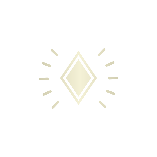 Mr. Franklin O.L. Steinberg, Gamma Delta (Long Island University - C.W. Post) 1969
  Mr. Lawrence (Larry) E. Steinberg, Lambda (University of Texas at Austin) 1957 [2] Mr. Mark Steinberg, Beta Alpha (University of Colorado Boulder) 1951 [2] Mr. Keith Steiner [8] Rabbi Lane Barry Steinger, Alpha Epsilon (Washington and Lee University) 1968 [12] Mr. Charlie Steinmetz, Psi (University of Alabama) 2019  Mr. Stephen R. Steinmetz, Psi (University of Alabama) 1979  Mr. Alan C. Stine, Omega (University of Missouri) 1964  Mr. Jonathan D. Stine, Beta Alpha Theta (University of Colorado Boulder) 2004 [3] Mr. Marc David Stine, Omega (University of Missouri) 1969 [7] Mr. William H. Stockham, III, Alpha Gamma (Vanderbilt University) 1984  Mr. Gary D. Strasberg, Gamma Mu (University of Memphis) 1973  Mr. Dean C. Sukin, Alpha Xi (Washington University - St.Louis) 1984  Mr. Robert H. Sukin, Theta (University of Colorado Boulder) 1961  Mr. John Reilly Sullivan, JR., Alpha Alpha (Purdue University) 2020  Mr. William F. Sullivan, III, Omicron (Tufts University) 1997  Mr. James P. Summers, Gamma Epsilon (Marshall University) 1970 [15] Mr. Noah Sund, Eta Tau (University of Iowa) 2017 [3] Mr. Michael S. Swiskay, Theta (University of Pennsylvania) 1982 [10] Mr. Michael Szwaja, Eta Omicron (Quinnipiac University) 2021  Mr. Eric N. Tannenwald, Epsilon Beta (University of California - San Diego) 1991 [4] Dr. Morton E. Tavel, Beta Gamma (Indiana University Bloomington) 1954 [2] Mr. Cody Taylor, Gamma Xi (University of California - Santa Barbara) 2019  Mr. Jonathan Taylor, Delta Omicron (University of Tampa) 2016 [4] Mr. Ronald M. Telanoff, Theta (Pennsylvania State University) 1963  Ms. Susan Tabas Tepper [4] Mr. Cory Terwilliger  Mr. Ronald A. Testa, Jr., Eta Gamma (State University of New York - Oswego) 2002 [4] 
The Lawrence E. Steinberg Foundation [2] Mr. Dominic Xavier Thomas, Delta Iota (University of Central Florida) 2011 [2] Mr. Cullen Thornton, Lambda (Case Western Reserve University) 2020  Mrs. Felicia Thornton Mr. Roberto E. Tillman, Delta Psi (Stony Brook University) 1978  Mr. Matthew I. Tobe, Beta Alpha Theta (University of Colorado Boulder) 2006 [13] Mr. Herbert A. Tobin, Iota (University of Denver) 1962 [9] Ms. Christina TolefoMr. Ryan S. Torello, Theta (University of Pennsylvania) 1998 [2] Mr. Carmen Michael Toth, None, Lambda (Case Western Reserve University) 2021  Mr. Stephen J. Trachtenberg, Delta (Columbia University) 1959 [4] Mr. William J. Traum, Beta Eta (Bowling Green State University) 1969 [2] Mr. Alan F. Trump, CPA, Alpha Rho (University of California - Los Angeles) 1975 Mr. Louis Harold Tuck, Psi (University of Alabama) 1980  Mr. Byron C. Tucker, Gamma Nu (California State University - Los Angeles) 1988 [4] Mr. James E Tweel, Gamma (New York University) 2015 [4] Mr. Steve & Annette Tzalmon    Mr. David Uhlfelder, CPA, Epsilon (University of Maryland - College Park) 1956 [10] Psi Chapter - University Of AlabamaMr. Marcus J VanBerkel, Mu (Boston University) 2013  Mr. Peter J. Vapnek, Alpha Omega (University of Miami) 1991 [5] Mr. John N. Vazzana, Beta Xi (Brooklyn College) 1993 [3] Mr. Sahil Veeramoney, Lambda (Case Western Reserve University) 2021  Mr. Maurice B VerStandig, Alpha Kappa (University of Wisconsin - Madison) 2006  Mr. Anthony Vetturini, Lambda (Case Western Reserve University) 2019  Mr. and Mrs. Vinny And Lucy Vigliotti  Mr. William Elliott Vincent-Killian, Alpha Psi (Pennsylvania State University) 2014 [3] Mr. Benjamin L Vine, Delta Eta (Lynn University) 2013 [4] Mr. William Viner, Alpha Omicron (University of Arizona) 1970  Mr. Calvin Vinick, Alpha Alpha (University of Connecticut) 1952 [32] Mr. Francisco Virgen, Gamma Beta (California State University - Northridge) 2019  Mr. Neil Vyas, Lambda (Case Western Reserve University) 2020  Mr. Norman M. Waas, Esq., Alpha Omega (University of Miami) 1982 [11] Mr. Paul Wachter, Alpha Nu (University of Tennessee - Knoxville) 1968 [7] Mr. Martin J. Waldbaum, Iota (University of Denver) 1974 [5] Dr. Robert S. Waldbaum, Delta (Columbia University) 1958 [3] Mr. Scott L. Waldman, Eta (University of Michigan) 2003  Dr. Donald E. Wallens, Kappa (Cornell University) 1959  Mr. Robert A. Walpert, Omega (University of Missouri) 1978 [2] Mr. Jacob D Warnet, Beta Alpha Chi (York College of Pennsylvania) 2015 [3] Mr. Ernest N Wasserman, Alpha Omega (University of Miami) 1957 [10] Mr. Allan N Waterman, Beta Pi (California State University - Long Beach) 1970  Mr. Neil F. Watter, Nu (University of Virginia) 1968 [3] Mr. Cecil D. Watts, Gamma Epsilon (Marshall University) 1966 [2] Mr. John G. Waugh, Beta Pi (Western New England College) 1977 Mr. David Stanton Wax, Alpha Rho (University of California - Los Angeles) 1977 [7] Mr. Philip M. Waxberg, Alpha (City College of New York) 1966  Mr. Benjamin S. Weil, Psi (University of Alabama) 1990  Mrs. Pat WeilMr. Sylvan Conrad Weil, Jr., Sigma (Tulane University) 1952 [3] Mr. Carl Weinberg, Alpha Eta (University of California - Berkeley) 1952 [28] Mr. James Harris Weinberg, Sigma (Tulane University) 1983 [7] Mr. David S. Weinberger, Psi (University of Alabama) 1979 [2] Mr. Evan Weiner, Psi (University of Alabama) 2018 [3] Mr. Michael J Weiner, Alpha Kappa (University of Wisconsin - Madison) 2009  Mr. Benjamin J. Weinstein, Alpha Kappa (University of Wisconsin - Madison) 2004 [2] Mr. Bruce H. Weinstein, Psi (University of Alabama) 1970 [12] Mr. Gary Stephen Weinstein, Pi (University of Alabama) 1973 [4] Mr. Eric Samuel Weintraub, Psi (University of Alabama) 2020  Mr. Gary M. Weintraub, Psi (University of Alabama) 1984  Mr. Adam Weiss   Mr. David Weiss, Gamma Zeta (University of Louisville) 1969 [2] Mr. Adam Jason Weissberg, Psi (University of Alabama) 1997 [2] Dr. Bernard E. Weissman, Xi (Massachusetts Institute of Technology) 1975 [10] Ms. Johanna WeltonMr. Michael B Werner, Rho (University of Illinois at Urbana - Champaign) 1964 Mr. Jennifer Werther    Mr. Charles Wexler, Nu (The Ohio State University) 1968 [10] Mr. Samuel Wiesman, Theta Alpha (University of Massachusetts-Amherst) 2022  Mr. Craig J. Wild, CPA, Gamma Phi (Hofstra University) 1979 [32] Mr. Robert B Wilensky, Lambda (Case Western Reserve University) 1972  Mr. Michael Alan Wilenzick, Alpha Mu (University of Washington) 1990 [17] Mr. Hugh Wilson, Beta Nu (Johns Hopkins University) 1970 [2] Mr. Daniel Winick Mr. Stanley Winkler, Beta Delta (Rutgers State University of New Jersey) 1964 [2] Dr. Dennis E. Winson, Epsilon (University of Maryland - College Park) 1961 [6] Mr. Larry Wintroub   Mr. Wayne D. Wisbaum, Kappa (Cornell University) 1956 [9] Mr. Andrew Wise, Eta Iota (State University of New York - Plattsburgh) 2014 [4] Mr. Gregg F. Witt, Iota (University of Denver) 1977 [23] Mr. Robert J. Witt, Rho (University of Illinois at Urbana - Champaign) 1949 [2] Mr. Ralph William Wojtech, Zeta Tau (Seton Hall University) 1983  Dr. Mark Alan Wolgin, Alpha Rho (University of California - Los Angeles) 1982 [2] Mr. Robert Wollin, Alpha Mu (University of Washington) 1957  Mr. Ryan P Woloshin, Phi Epsilon (University of Virginia) 2013 [3] Ms. Bonnie Wunsch [4] Mr. Alan E. Yanowitz, Gamma Psi (Northeastern University) 1982  Mr. Willie Daniel Ybanez, Phi Theta Gamma (Lyon College) 2021  Mr. Lance York  Mr. Robert A. Youdelman, Lambda (Case Western Reserve University) 1963 [7] Mr. Antonio M. Young, Zeta Alpha (Florida State University) 1998 [4] Mr. David S. Young, Omicron (Syracuse University) 1991 [3] Mr. Jonathan Isaac Yulish, Lambda (Case Western Reserve University) 1984  Mr. Michael F. Zarb, Beta Alpha Chi (York College of Pennsylvania) 1992 [15] Mr. Alan J. Zemsky, Alpha Omega (University of Miami) 1986  Mr. Lucille Zinn    Mr. Gilbert N Zitin, Alpha Tau (Franklin & Marshall College) 1959  Mr. Donald L. Zulanch, Alpha Delta (Ohio University) 1962  